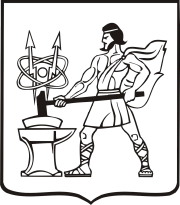 СОВЕТ ДЕПУТАТОВ ГОРОДСКОГО ОКРУГА ЭЛЕКТРОСТАЛЬМОСКОВСКОЙ  ОБЛАСТИР Е Ш Е Н И ЕОт     20.05. 2020 г.   № 429/72Об освобождении от уплаты земельного налога отдельных категорий налогоплательщиковВ соответствии со статьей 61.2 Бюджетного кодекса Российской Федерации, статьей 387 Налогового кодекса Российской Федерации, Перечнем отраслей российской экономики, в наибольшей степени пострадавших в условиях ухудшения ситуации в результате распространения новой коронавирусной инфекции, утвержденным постановлением Правительства Российской Федерации от 03.04.2020 № 434,   Требованиями к условиям и срокам отсрочки уплаты арендной платы по договорам аренды недвижимого имущества, утвержденными постановлением Правительства Российской Федерации от 03.04.2020 № 439, постановлением Губернатора Московской области от 12.03.2020 № 108-ПГ «О введении в Московской области режима повышенной готовности для органов управления и сил Московской областной системы предупреждения и ликвидации чрезвычайных ситуаций и некоторых мерах по предотвращению распространения новой коронавирусной инфекции (COVID-2019) на территории Московской области», Уставом городского округа Электросталь Московской области, в целях реализации мер поддержки на территории городского округа Электросталь Московской области отраслей экономики, малого и среднего предпринимательства, Совет депутатов городского округа Электросталь Московской области РЕШИЛ:1. Освободить от уплаты земельного налога с 01.03.2020 по 01.07.2020 собственников земельных участков, являющихся арендодателями расположенных на них объектов недвижимости, при условии снижения ими арендной платы  организациям  и/или индивидуальным предпринимателям, осуществляющим деятельность в наиболее пострадавших отраслях экономики, и приостановившим свою деятельность в связи с введением режима повышенной готовности, не менее чем на 50% и в размере не менее двукратной суммы земельного налога.2. Определение размера арендной платы, сниженного в целях выполнения условий, установленных пунктом 1 настоящего решения, осуществляется на основании данных договора аренды, заключенного до вступления в силу постановления Губернатора Московской области от 12.03.2020 № 108-ПГ «О введении в Московской области режима повышенной готовности для органов управления и сил Московской областной системы предупреждения и ликвидации чрезвычайных ситуаций и некоторых мерах по предотвращению распространения новой коронавирусной инфекции (COVID-2019) на территории Московской области», а также дополнительного соглашения к указанному договору аренды, предусматривающего снижение арендной платы на период действия режима повышенной готовности.3. Основанием применения указанной в пункте 1 настоящего решения налоговой льготы является заявление собственника земельного участка о предоставлении налоговой льготы, поданное в налоговый орган в соответствии с законодательством о налогах и сборах с приложением  копий документов, указанных в пункте 2 настоящего решения.4. Опубликовать настоящее решение в газете «Официальный вестник» и разместить его на официальном сайте городского округа Электросталь Московской области в информационно-коммуникационной сети «Интернет» по адресу: www.electrostal.ru.5. Настоящее решение  вступает в силу после его официального опубликования и применяется к правоотношениям, возникшим с 1 марта 2020 года. 6. Источником финансирования публикации данного решения являются средства бюджета городского округа Электросталь Московской области по подразделу 0113 «Другие общегосударственные вопросы» раздела 0100 «Общегосударственные вопросы».7. Контроль за исполнением настоящего решения возложить на первого заместителя Главы Администрации городского округа Электросталь Московской области Федорова А.В.Глава городского округа				             		          В.Я. ПекаревПредседатель Совета депутатовгородского округа 								          В.А. Кузьмин